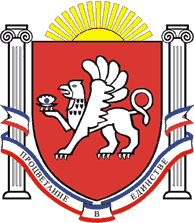 РЕСПУБЛИКА    КРЫМРАЗДОЛЬНЕНСКИЙ  РАЙОНАДМИНИСТРАЦИЯ   КОВЫЛЬНОВСКОГО  СЕЛЬСКОГО ПОСЕЛЕНИЯ      ПОСТАНОВЛЕНИЕ                                      22 июня 2016 г.                     с. Ковыльное                                          № 94Об утверждении административного регламента «Предоставление разрешения на условно разрешенный вид использования земельного участка и (или) объекта капитального строительства на территории Ковыльновского сельского поселения»В целях доступного и качественного исполнения муниципальной услуги, в соответствии с Федеральным законом от 27.07.2010 № 210-ФЗ «Об организации предоставления государственных и муниципальных услуг», Федеральным законом от 06.10.2003 № 131-ФЗ «Об общих принципах организации местного самоуправления в Российской Федерации», на основании постановления Правительства Российской Федерации от 16.05.2011 № 373 «О разработке и утверждении административных регламентов исполнения государственных функций и административных регламентов предоставления государственных услуг», Уставом Ковыльновского сельского поселения», принимая во внимание заключение прокуратуры Раздольненского района № 88-2016 от 06.06.2016ПОСТАНОВЛЯЮ: 1.Утвердить прилагаемый Административный регламент предоставления муниципальной услуги «Предоставление разрешения на условно разрешенный вид использования земельного участка и (или) объекта капитального строительства на территории Ковыльновского сельского поселения». 2. Обнародовать данное постановление «Об утверждении Административного регламента по оказанию муниципальной услуги  «Предоставление разрешения на условно разрешенный вид использования земельного участка и (или) объекта капитального строительства на территории Ковыльновского сельского поселения» на информационном стенде Администрации Ковыльновского сельского поселения и  на официальном сайте Администрации в сети Интернет http://kovilnovskoe-sp.ru  3. Контроль за исполнением настоящего постановления оставляю за собой.Председатель Ковыльновского сельского     совета - глава Администрации Ковыльновского     сельского поселения                                                                   Ю.Н. Михайленко                                                                                           Приложение                                                                       к постановлению Администрации                                                                             Ковыльновского сельского поселения                                     от 22.06.2016     №  94Административный регламент«Предоставление разрешения на условно разрешенный вид использования земельного участка и (или) объекта капитального строительства на территории Ковыльновского сельского поселения»1. Общие положенияПредмет регулирования регламента1.1. Административный регламент предоставления муниципальной услуги «Предоставление разрешения на условно разрешенный вид использования земельного участка и (или) объекта капитального строительства на территории Ковыльновского сельского поселения» (далее по тексту – муниципальная услуга) разработан в целях повышения качества, доступности и прозрачности предоставления данной муниципальной услуги, создания необходимых условий для участников отношений, возникающих при предоставлении муниципальной услуги и определяет:- стандарт предоставления муниципальной услуги;- состав, последовательность и сроки выполнения административных процедур (действий), требования к порядку их выполнения (в том числе особенности выполнения в электронной форме);- формы контроля исполнения Регламента;- досудебный (внесудебный) порядок обжалования решений и действий (бездействия) органа, предоставляющего муниципальную услугу, а также его должностных лиц.Круг заявителей1.2.  Заявителем на получение муниципальной услуги (далее по тексту – заявитель) являются физические и юридические лица, либо их уполномоченные представители, обратившиеся в Администрацию Ковыльновского сельского поселения с запросом о предоставлении муниципальной услуги, выраженным в устной, письменной, а также в форме электронного документа.Требования к порядку информирования о предоставлении муниципальной услуги1.3. Информацию о порядке предоставления муниципальной услуги можно получить непосредственно в Администрации Ковыльновского сельского поселения Раздольненского района Республики Крым по адресам и в соответствии с режимом работы, указанным в пунктах 1.3.2 настоящего Регламента;- на информационных стендах, размещенных в Администрации Ковыльновского  сельского поселения Раздольненского района Республики Крым;- на официальном сайте администрации в информационно-телекоммуникационной сети Интернет.1.3.1. Информация о порядке предоставления муниципальной услуги должна содержать:- адрес места приема заявлений для предоставления муниципальной услуги;- график приема заявителей;- сведения о порядке и сроках предоставления муниципальной услуги;- перечень документов, необходимых для предоставления муниципальной услуги;- форму заявления о предоставлении муниципальной услуги и образец его заполнения;- основания для отказа в предоставлении муниципальной услуги и порядок обжалования действий (бездействия) и решений, осуществляемых и принимаемых в ходе предоставления муниципальной услуги;- блок-схему описания последовательности административных процедур предоставления муниципальной услуги;- извлечения из настоящего Административного регламента.1.3.2. Место нахождения Администрации: 296207, Республика Крым, Раздольненский район, с. Ковыльное, ул. 30 лет Победы 5Телефон: 95-240График работы: Адрес электронной почты manai_kovulnoe@mail.ruЭлектронный адрес сайта в сети «Интернет»: http://kovilnovskoe-sp.ru/.1.3.3. Прием документов осуществляется в Администрации по адресу и в соответствии с режимом работы, установленным пунктом 1.3.2 настоящего Регламента.1.3.4. Информирование по вопросам предоставления муниципальной услуги осуществляется специалистами Администрации, участвующими в предоставлении муниципальной услуги.1.3.5. При ответах на телефонные звонки и устные обращения специалисты, Администрации подробно и в вежливой форме информируют заявителя по интересующим его вопросам.1.3.6. Ответ на телефонный звонок должен начинаться с информации о наименовании организации, в которую позвонил заявитель, фамилии, имени, отчества и должности специалиста Администрации, принявшего звонок. Должностное лицо не вправе осуществлять консультирование заинтересованных лиц, выходящее за рамки информирования о стандартных процедурах и условиях оказания муниципальной услуги и влияющее прямо или косвенно на индивидуальные решения заинтересованных лиц.1.3.7. С момента приема документов заявитель имеет право получить сведения о ходе предоставления муниципальной услуги при личном обращении в Администрацию, либо по телефону. Заявителю предоставляются сведения о том, на каком этапе (стадии административной процедуры) находится рассмотрение представленного им заявления.II. Стандарт предоставления муниципальной услугиНаименование муниципальной услуги2.1. «Предоставление разрешения на условно разрешенный вид использования земельного участка и (или) объекта капитального строительства ».Наименование органа,предоставляющего муниципальную услугу2.2. Органом, предоставляющим муниципальную услугу, является Администрация Ковыльновского сельского поселения Раздольненского района Республики Крым (далее по тексту – Администрация).2.3. Ответственным за исполнением муниципальной услуги является специалист Администрации Ковыльновского сельского поселения, с возложенными на него обязанностями по предоставлению данной муниципальной услуги.Описание результата предоставления муниципальной услуги2.4. Конечным результатом предоставления услуги  является: - решение Администрации Ковыльновского сельского поселения  о предоставлении разрешения  на условно разрешенный вид использования земельного участка;- отказ в предоставлении такого решения.Срок предоставления муниципальной услуги2.5. Общий срок предоставления муниципальной услуги составляет 45 дней со дня  обращения заявителя за муниципальной услугой.2.6. Перечень нормативных правовых актов, регулирующих отношения, возникающие в связи с предоставлением муниципальной услуги:- Конституция Российской Федерации;- Градостроительный кодекс Российской Федерации; - Федеральный закон от 27.07.2010г. № 210-ФЗ «Об организации предоставления государственных и муниципальных услуг» (с изм. от 6 апреля, 27 июня, 1,11,18 июля, 3 декабря 2011 года);- Федеральный закон от 02.05.2006 № 59-ФЗ «О порядке рассмотрения обращений граждан Российской Федерации»;- Федеральный закон  от 06.10.2003 № 131-ФЗ «Об общих принципах организации местного самоуправления в Российской Федерации»;Федеральный закон от 29.12.2004 № 191-ФЗ «О введение в действие Градостроительного кодекса Российской Федерации»;- Устав Ковыльновского сельского поселения.Исчерпывающий перечень документов, необходимых в соответствии с нормативными правовыми актами для предоставления муниципальной услуги2.7. Исчерпывающим перечнем документов, необходимых в соответствии с нормативными правовыми актами для предоставления муниципальной услуги являются:- заявление о предоставлении разрешения на условно разрешенный вид использования земельного участка и (или) объекта капитального строительства в двух экземплярах (Приложение № 1);- копия документа, удостоверяющего личность заявителя, являющегося физическим лицом, либо личность представителя физического или юридического лица;- копия свидетельства о государственной регистрации физического лица в качестве индивидуального предпринимателя (для индивидуальных предпринимателей), копия свидетельства о государственной регистрации юридического лица (для юридических лиц);- копия документа, удостоверяющего права (полномочия) представителя физического и юридического лица, если с заявлением обращается представитель заявителя;- сведения о правообладателях земельных участков, имеющих общие границы с земельным участком, по отношению к которому запрашивается разрешение;- копия градостроительного плана земельного участка (при наличии):- правоустанавливающие документы на земельный участок;- правоустанавливающие документы на объекты недвижимости, расположенные на земельном участке;- кадастровый план земельного участка;- материалы инженерно-геодезических изысканий со сроком давности не более двух лет;- действующие технические паспорта на объекты недвижимости, расположенные на земельном участке;- технические условия на подключение объекта капитального строительства к сетям инженерно-технического обеспечения для объектов строительства и реконструкции  (при наличии). Исчерпывающий перечень документов, необходимыхв соответствии с нормативными правовыми актамидля предоставления муниципальной услуги, которыенаходятся в распоряжении государственных органов,органов местного самоуправления и иных органов2.12. Для предоставления муниципальной услуги представления документов, находящихся в распоряжении других государственных органов, органов местного самоуправления и иных организаций, не требуется.2.13. Запрещается требовать от заявителя:представления документов и информации или осуществления действий, представление или осуществление которых не предусмотрено нормативными правовыми актами, регулирующими отношения, возникающие в связи с предоставлением муниципальной услуги;представления документов и информации, которые в соответствии с нормативными правовыми актами Российской Федерации, нормативными правовыми актами субъектов Российской Федерации и муниципальными правовыми актами находятся в распоряжении государственных органов, предоставляющих муниципальной услугу, иных государственных органов, органов местного самоуправления и (или) подведомственных государственным органам и органам местного самоуправления организаций, участвующих в предоставлении государственных или муниципальных услуг, за исключением документов, указанных в части 6 статьи 7 Закона № 210-ФЗ.Исчерпывающий перечень оснований для отказав приеме документов, необходимых для предоставлениямуниципальной услуги2.14. Основаниями для отказа в приеме документов, необходимых для предоставления муниципальной услуги являются:- заявление подписано неуполномоченным лицом; - текст заявления не поддается прочтению;- документы представлены не уполномоченным органом или лицом - наличие в заявлении и прилагаемых к нему документов, не оговоренных исправлений, серьезных повреждений не позволяющие однозначно истолковать их содержание.2.15. Исчерпывающий перечень оснований для приостановления или отказа в предоставлении муниципальной услуги:- непредставление заявителем определенных в пункте 2.7 настоящего Регламента необходимых документов и информации или представление недостоверных сведений в заявлении о предоставлении разрешения на отклонение от предельных параметров разрешенного строительства, реконструкции объекта капитального строительства;- несоответствие градостроительным регламентам, в том числе предельным параметрам разрешенного строительства, реконструкции объекта;- несоответствие требованиям законодательства Российской Федерации.Перечень услуг, которые являются необходимымии обязательными для предоставления муниципальной услуги2.16. Других услуг, которые являются необходимыми и обязательными для предоставления муниципальной услуги, законодательством Российской Федерации не предусмотрено.Порядок, размер и основания взимания государственной пошлины или иной платы, взимаемой за предоставление муниципальной услуги2.17. Муниципальная услуга предоставляется без взимания государственной пошлины или иной платы.2.18. Максимальный срок ожидания в очереди при подаче  запроса о предоставлении муниципальной услуги и при получении результата предоставления муниципальной услуги:Максимальное время ожидания  в очереди заявителя  при подаче запроса  30 минут.Срок и порядок регистрации запроса заявителяо предоставлении муниципальной услуги, в том числев электронной форме2.19. Срок регистрации заявления заявителя в течение 20 минут в день обращения.2.20. Требования к помещениям, в которых предоставляются муниципальная услуга, к месту ожидания и приема заявителей, размещению и оформлению визуальной, текстовой и мультимедийной информации о порядке предоставления муниципальной услуги:2.20.1. Помещения, предназначенные для предоставления муниципальной услуги, должны соответствовать санитарно-эпидемиологическим правилам и нормативам, правилам пожарной безопасности, нормам охраны труда.2.20.2. Рабочие места специалистов для предоставления муниципальной услуги оборудуются телефоном, компьютером с возможностью печати и другой оргтехникой, позволяющей своевременно и в полном объеме организовать оказание муниципальной услуги.2.20.3. Места для приема заявителей должны быть снабжены стулом, иметь место для письма и раскладки документов.2.20.4. В целях обеспечения конфиденциальности сведений о заявителе одним должностным лицом одновременно ведется прием только одного заявителя. Одновременный прием двух и более заявителей не допускается.2.20.5. Места ожидания оборудуются стульями и столами для возможности оформления документов.2.20.6. Места для информирования и заполнения необходимых документов оборудуются информационными стендами, стульями и столами либо стойками для оформления документов.2.20.7. Информационные стенды о порядке предоставления муниципальной услуги должны содержать информацию, указанную в пункте 1.3 настоящего административного регламента.2.16. Показатели доступности и качества предоставления муниципальной услуги:2.16.1. Показателями оценки доступности услуги являются: транспортная доступность к местам предоставления услуги;- размещение информации о порядке предоставления услуги на Едином портале государственных и муниципальных услуг;- размещение информации о порядке предоставления услуги на официальном сайте Администрации Ковыльновского сельского поселения Раздольненского района Республики Крым;- оказание персоналом учреждения помощи инвалидам в посадке в транспортное средство и высадке из него перед входом в учреждение, в том числе с использованием кресла-коляски;- беспрепятственный вход инвалидов в учреждение и выход из него;- возможность самостоятельного передвижения инвалидов по территории учреждения;- сопровождение инвалидов, имеющих стойкие расстройства функции зрения и самостоятельного передвижения, и оказания им помощи на территории учреждения;- надлежащее размещение оборудования и носителей информации, необходимых для обеспечения беспрепятственного доступа инвалидов в учреждение и к услугам, с учетом ограничений их жизнедеятельности;- предоставление, при необходимости, услуги по месту жительства инвалида или в дистанционном режиме;- оказание должностными лицами учреждения иной необходимой инвалидам помощи в преодолении барьеров, мешающих в получении ими услуг наравне с другими лицами.Особенности предоставления муниципальной услуги в электронной форме2.17. Предоставление муниципальной услуги в электронной форме обеспечивает возможность:- подачи заявления и документов, указанных в подпункте 2.7. административного регламента, в электронной форме через региональный и единый порталы.- возможность получения заявителем сведений о ходе предоставления муниципальной услуги.При обращении за муниципальной услугой в электронном виде заявление и документы, указанные в подпункте 2.7. административного регламента, должны быть подписаны усиленной квалифицированной электронной подписью.III. Состав, последовательность и сроки выполнения административных процедур, требования к порядку их выполнения, в том числе особенности выполнения административных процедур в электронной форме3.1 Описание последовательности действий при предоставлении услуги. Блок-схема исполнение муниципальной услуги «Предоставление разрешения на условно разрешенный вид использования земельного участка и (или) объекта капитального строительства» приведена в приложении № 1 к Административному регламенту.3.1.1. Предоставление муниципальной услуги включает в себя выполнение следующих административных процедур:- прием и регистрация заявления; - рассмотрение заявления, назначение публичных слушаний по обсуждению вопроса о предоставлении разрешения на условно разрешенный вид использования земельного участка или объекта капитального строительства;- подготовка рекомендаций о предоставлении разрешения на условно разрешенный вид использования или об отказе в предоставлении такого разрешения;- подготовка проекта постановления Администрации Ковыльновского сельского поселения (далее по тексту – Администрация) о предоставлении разрешения на условно разрешенный вид использования или об отказе в предоставлении такого разрешения;- выдача заявителю копии постановления.3.2. Прием  и регистрация заявления.Прием и регистрация заявления осуществляется специально назначенным должностным лицом (далее – специалист).Основанием для начала административной процедуры является личное обращение заявителя в Администрацию с заявлением (приложение 1 к Административному регламенту) и приложенными к нему документами, предусмотренными пунктом 2.7 раздела II настоящего регламента, либо путем направления по почте.	В течение рабочего дня специалист заводит отдельную папку, в которой должны храниться поступившее заявление и документы к нему. Передает папку с заявлением в Комиссию по подготовке проекта правил землепользования и застройки (далее по тексту – Комиссия).	Максимальный срок исполнения процедуры 1 день.Результат  административной процедуры – регистрация поступившего заявления и необходимых к нему документов.3.2.2. Рассмотрение заявления, назначение публичных слушаний  по обсуждению вопроса о предоставлении разрешения на условно разрешенный вид использования земельного участка или объекта капитального строительства (далее по тексту – разрешение на условно разрешенный вид использования).Основанием для начала административной процедуры является  поступление в Комиссию заявления и документов по предоставлению разрешения на условно разрешенный вид использования.Член Комиссии,  ответственный за исполнение данной административной процедуры:- направляет сообщения о проведении публичных слушаний по вопросу предоставления разрешения на условно разрешенный вид использования правообладателям земельных участков, имеющих общие границы с земельным участком, применительно к которому запрашивается данное разрешение, правообладателям объектов капитального строительства, расположенных на земельных участках, имеющих общие границы с земельным участком, применительно к которому запрашивается данное разрешение, и правообладателям помещений, являющихся частью объекта капитального строительства, применительно к которому запрашивается данное разрешение (в течение десяти дней со дня поступления заявления);- обнародует сообщение  о проведении публичных слушаний на информационном стенде поселения в течение десяти дней со дня поступления заявления заинтересованного лица о предоставлении разрешения на условно разрешенный вид использования (за исключением случаев, установленных частью 11 статьи 39 Градостроительного кодекса Российской Федерации).	Члены Комиссии:- организовывают проведение публичных слушаний ;  - проводят публичные слушания;- подписывают протокол публичных слушаний;- подготавливают заключение  о результатах публичных слушаний и рекомендации о предоставлении разрешения на условно разрешенный вид использования или об отказе в предоставлении такого разрешения с указанием причин принятого решения.	Член Комиссии, ответственный за исполнение данной административной процедуры обнародует заключение о результатах публичных слушаний на информационном стенде поселения .Срок проведения публичных слушаний  с момента оповещения жителей о времени и месте их проведения до дня  обнародования  заключения о результатах публичных слушаний – один месяц.Результат исполнения административной процедуры:- заключение о результатах публичных слушаний по вопросу предоставления  разрешения на условно разрешенный  вид использования.3.2.3. Подготовка рекомендаций о предоставлении разрешения на условно разрешенный вид использования или об отказе в предоставлении такого разрешения.	Основанием для начала административной процедуры является заключение Комиссии о результатах  публичных слушаний по вопросу предоставления разрешения на условно разрешенный вид использования.	Членом Комиссии, ответственным за исполнение данной административной процедуры подготавливается проект рекомендаций.	Рекомендации подписываются всеми членами Комиссии и направляются главе поселения для подписания.	Максимальный срок исполнения административной процедуры со дня опубликования заключения  - один день.	Результат исполнения административной процедуры: - рекомендации главе поселения о предоставлении разрешения на условно разрешенный вид использования или об отказе в предоставлении такого разрешения с указанием причин принятого решения.	3.2.4. Подготовка проекта постановления Администрации Ковыльновского сельского поселения (далее по тексту – Администрация) о предоставлении разрешения на условно разрешенный вид использования или об отказе в предоставлении такого разрешения.	Основанием для начала административной процедуры является поступившие в Администрацию рекомендации Комиссии о предоставлении разрешения на условной разрешенный вид использования или об отказе в предоставлении такого разрешения.	Специалист Администрации, ответственный за исполнение данной административной процедуры подготавливает проект постановления Администрации о предоставлении разрешения на условной разрешенный вид использования или об отказе в предоставлении такого разрешения и направляет главе поселения для подписания. Максимальный срок исполнения административной процедуры со дня поступления рекомендаций Комиссии – три дня.Результат исполнения административной процедуры: - постановление Администрации о предоставлении разрешения на условной разрешенный вид использования или об отказе в предоставлении такого разрешения;3.2.5. Выдача заявителю копии постановления.Основанием для начала административной процедуры является подписанное главой поселения постановление Администрации о предоставлении разрешения на условно разрешенный вид использования или об отказе в предоставлении такого разрешения.Специалист, ответственный за исполнение данной административной процедуры:-  выдает заверенную в установленном порядке копию постановления заявителю или направляет почтовым отправлением по адресу, указанному в заявлении;- обнародует постановление на информационном стенде поселения.	Максимальный срок исполнения административной процедуры – один день. 3.3. Блок-схема последовательности административных действий (процедур) при предоставлении муниципальной услуги представлена в приложении 2 к настоящему Административному регламенту.IV. Формы контроля за предоставлением муниципальной услугиПорядок осуществления текущего контроляза соблюдением и исполнением ответственными должностнымилицами положений регламента и иных нормативных правовыхактов, устанавливающих требования к предоставлениюмуниципальной услуги, а также принятием ими решений4.1. Текущий контроль за предоставлением муниципальной услуги, предусмотренной Административным регламентом, осуществляется руководителями, ответственными за организацию работы по предоставлению муниципальной услуги.4.2. Предметом контроля являются выявление и устранение нарушений порядка рассмотрения запросов, обращений заявителей, оценка полноты рассмотрения обращений, объективность и тщательность проверки сведений, обоснованность и законность предлагаемых для принятия решений по запросам и обращениям.4.3. При выявлении в ходе текущего контроля нарушений установленного Административным регламентом порядка предоставления муниципальной услуги или требований законодательства Российской Федерации руководители, ответственные за организацию работы по предоставлению муниципальной услуги, принимают меры по устранению таких нарушений и направляют уполномоченному должностному лицу Администрации предложения о применении или неприменении мер ответственности лиц, допустивших соответствующие нарушения.Порядок и периодичность осуществления плановыхи внеплановых проверок полноты и качества предоставлениямуниципальной услуги, в том числе порядок и формыконтроля за полнотой и качеством предоставлениямуниципальной услуги4.4. Периодичность осуществления текущего контроля устанавливается Администрацией.Плановые и внеплановые проверки полноты и качества предоставления муниципальной услуги осуществляются путем проведения руководителями, ответственными за организацию работы по предоставлению муниципальной услуги, проверок соблюдения и исполнения специалистами положений Административного регламента, иных нормативных правовых актов Российской Федерации. Проверка также может проводиться по конкретному обращению заявителя.Проверки полноты и качества предоставления муниципальной услуги осуществляются на основании индивидуальных правовых актов (приказов) Администрации.Ответственность должностных лиц за решения и действия(бездействие), принимаемые (осуществляемые) ими в ходепредоставления муниципальной услуги4.5. По результатам проверок в случае выявления нарушений соблюдения положений настоящего Административного регламента и иных нормативных правовых актов, устанавливающих требования к предоставлению муниципальной услуги, виновные муниципальные  служащие несут ответственность в соответствии с законодательством Российской Федерации.4.6. Персональная ответственность муниципальных  служащих закрепляется в их должностных регламентах в соответствии с требованиями законодательства Российской Федерации.4.7. Муниципальный служащий, ответственный за прием запросов, несет персональную ответственность за надлежащие прием и регистрацию запросов, своевременную их передачу в ответственное структурное подразделение Администрации.Муниципальный служащий, ответственный за выдачу сведений из Реестра, несет персональную ответственность за правильность оформления сведений и своевременность их предоставления заявителю.Должностное лицо, подписавшее выдаваемые сведения, несет персональную ответственность за актуальность предоставляемых сведений.Порядок и формы контроля за предоставлениеммуниципальной услуги, в том числе со стороны граждан,их объединений и организаций4.8. Контроль за исполнением Административного регламента со стороны граждан, их объединений и организаций является самостоятельной формой контроля и осуществляется путем направления обращений в Администрацию, а также путем обжалования действий (бездействия) и решений, осуществляемых (принятых) в ходе исполнения Административного регламента.4.9. Граждане, их объединения и организации могут сообщить о всех результатах контроля за предоставлением муниципальной услуги через личный кабинет пользователя на Едином портале.V. Досудебный (внесудебный) порядок обжалованиярешений и действий (бездействия) Администрации,а также ее должностных лиц5.1. Заявитель вправе обжаловать действия (бездействие) и решения, осуществляемые (принятые) в ходе предоставления муниципальной услуги (далее - жалоба), в том числе в следующих случаях:нарушение срока регистрации Запроса заявителя;нарушение срока предоставления муниципальной услуги;требование у заявителя документов, не предусмотренных нормативными правовыми актами Российской Федерации, в том числе настоящим Административным регламентом;отказ в приеме документов, предоставление которых предусмотрено нормативными правовыми актами Российской Федерации, в том числе настоящим Административным регламентом для предоставления муниципальной услуги, у заявителя;отказ в предоставлении муниципальной услуги, если основания отказа не предусмотрены федеральными законами и принятыми в соответствии с ними иными нормативными правовыми актами Российской Федерации;затребование с заявителя при предоставлении муниципальной услуги платы, не предусмотренной нормативными правовыми актами Российской Федерации;отказ Администрации, должностного лица Администрации в исправлении допущенных опечаток и ошибок в выданных в результате предоставления муниципальной услуги документах либо нарушение установленного срока таких исправлений.5.2. Жалоба подается в письменной форме на бумажном носителе по почте либо в электронной форме с использованием Единого портала и должна содержать:наименование органа, предоставляющего муниципальной услугу, должностного лица органа, предоставляющего муниципальную услугу решения и действия (бездействие) которых обжалуются;фамилию, имя, отчество (при наличии), сведения о месте жительства заявителя - физического лица, а также номер (номера) контактного телефона, адрес (адреса) электронной почты (при наличии) и почтовый адрес, по которым должен быть направлен ответ заявителю;сведения об обжалуемых решениях и действиях (бездействии) органа, предоставляющего муниципальную услугу, должностного лица органа, предоставляющего муниципальную услугу;доводы, на основании которых заявитель не согласен с решением и действием (бездействием) органа, предоставляющего муниципальную услугу, должностного лица органа, предоставляющего муниципальную услугу. Заявителем могут быть представлены документы (при наличии), подтверждающие доводы заявителя, либо их копии.5.3. Должностные лица Администрации обеспечивают объективное, всестороннее и своевременное рассмотрение обращения, в случае необходимости - с участием заявителя, направившего жалобу, или его законного представителя;5.4. По результатам рассмотрения жалобы должностные лица Администрации принимают меры, направленные на восстановление или защиту нарушенных прав, свобод и законных интересов заявителя, дают письменный ответ по существу поставленных в жалобе вопросов.5.5. Жалоба, поступившая в Администрацию, рассматривается в течение 15 рабочих дней со дня ее регистрации.5.6. В случае обжалования отказа в приеме документов у заявителя либо в исправлении допущенных опечаток и ошибок или в случае обжалования нарушения установленного срока таких исправлений жалоба рассматривается в течение 5 рабочих дней со дня ее регистрации.5.7. По результатам рассмотрения жалобы Администрация принимает одно из следующих решений:удовлетворяет жалобу, в том числе в форме отмены принятого решения, исправления допущенных опечаток и ошибок в выданных в результате предоставления муниципальной услуги документах, возврата заявителю денежных средств, взимание которых не предусмотрено нормативными правовыми актами Российской Федерации;отказывает в удовлетворении жалобы.5.8. Не позднее дня, следующего за днем принятия решения, указанного в пункте 5.7 настоящего Административного регламента, заявителю в письменной форме и по желанию заявителя в электронной форме направляется мотивированный ответ о результатах рассмотрения жалобы.5.9. В ходе личного приема, устных консультаций и по телефону заявителю разъясняется право на получение информации и документов, необходимых для обоснования и рассмотрения жалобы, а также информация о порядке подачи и рассмотрения жалобы.5.10. В случае установления в ходе или по результатам рассмотрения жалобы признаков состава административного правонарушения или преступления должностное лицо, наделенное полномочиями по рассмотрению жалоб, незамедлительно направляет имеющиеся материалы в органы прокуратуры.Приложение № 1к административному регламенту «Предоставление разрешения на условно разрешенный вид использования земельного участка и (или) объекта капитального строительства»Заявлениео выдаче разрешений на условно разрешенный вид использования земельного участка или объекта капитального строительстваПриложение №2к административному регламенту «Предоставление разрешения на условно разрешенный вид использования земельного участка и (или) объекта капитального строительства»Блок – схема порядка предоставления муниципальной услуги «Предоставление разрешения на условно разрешенный вид использования земельного участка и (или) объекта капитального строительства»День недели Часы работы (обеденный перерыв) Часы приема граждан Понедельник 8.00-12.00 ; 13.00-17.00с 8.00-12.00Вторник 8.00-12.00 ; 13.00-17.00Среда8.00-12.00 ; 13.00-17.00с 8.00-12.00Четверг8.00-12.00 ; 13.00-17.00Пятница8.00-12.00 ; 13.00-17.00с 8.00-12.00Суббота выходнойВоскресеньевыходнойВ Администрацию __________________ сельского поселенияВ Администрацию __________________ сельского поселенияот(наименование застройщика(фамилия, имя, отчество - для граждан,(фамилия, имя, отчество - для граждан,полное наименование организации - для юридическихполное наименование организации - для юридическихлиц) его почтовый индекс и адрес, телефон)лиц) его почтовый индекс и адрес, телефон)В соответствии со статьей 39 Градостроительного кодекса Российской Федерации прошу выдать разрешение на условно разрешенный вид использования земельного участка или объекта капитального строительства (ненужное зачеркнуть)В соответствии со статьей 39 Градостроительного кодекса Российской Федерации прошу выдать разрешение на условно разрешенный вид использования земельного участка или объекта капитального строительства (ненужное зачеркнуть)(наименование земельного участка или объекта капитального строительства)(наименование земельного участка или объекта капитального строительства)расположенного по адресу: _______________________________________________________________________________                                             (полный адрес земельного участка или объекта капитального_______________________________________________________________________________строительства с указанием субъекта Российской Федерации,_______________________________________________________________________________административного района и т.д. или строительный адрес)расположенного по адресу: _______________________________________________________________________________                                             (полный адрес земельного участка или объекта капитального_______________________________________________________________________________строительства с указанием субъекта Российской Федерации,_______________________________________________________________________________административного района и т.д. или строительный адрес)Приложение:Приложение:(указываются документы, предусмотренные пунктом 2.6 раздела 2 настоящего Регламента__________________________________________________________________________________________________________________________________________________________________________________________________________________________________________________________________(указываются документы, предусмотренные пунктом 2.6 раздела 2 настоящего Регламента__________________________________________________________________________________________________________________________________________________________________________________________________________________________________________________________________(подпись)«__» ___________ 20__ г.